Jessie (Brumbaugh) AlexanderDecember 17, 1895 – August 22, 1954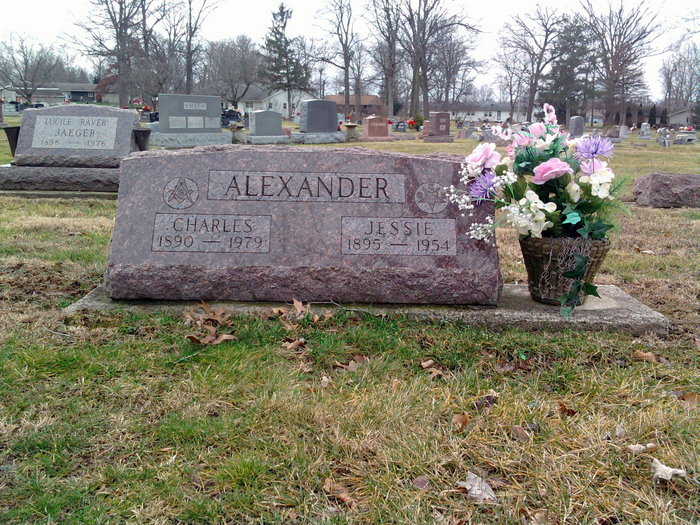 Photo by Thomas LibyJessie Alexander
in the Indiana, Death Certificates, 1899-2011
Name: Jessie Alexander
[Jessie Brumbaugh]
Gender: Female
Race: White
Age: 58
Marital status: Married
Birth Date: 17 Dec 1895
Birth Place: Bluffton, Ind
Death Date: 22 Aug 1954
Death Place: Portland, Jay, Indiana, USA
Father: Joseph Brumbaugh
Mother: Eliza Gregg
Informant: Charles Alexander; Portland, Indiana
Burial: August 25, 1954; Elm Grove Cemetery; Bluffton, Indiana